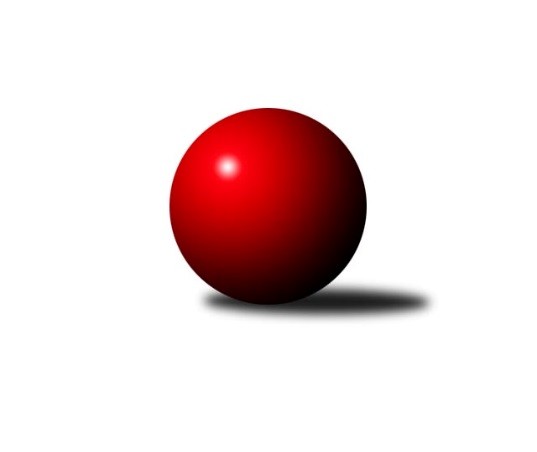 Č.16Ročník 2013/2014	3.3.2014Nejlepšího výkonu v tomto kole: 1672 dosáhlo družstvo: RSKK RaciborzMeziokresní přebor-Bruntál, Opava 2013/2014Výsledky 16. kolaSouhrnný přehled výsledků:TJ Horní Benešov ˝F˝	- RSKK Raciborz	2:8	1627:1672		3.3.TJ Kovohutě Břidličná ˝C˝	- TJ Sokol Chvalíkovice ˝B˝	6:4	1544:1510		3.3.KK Minerva Opava ˝C˝	- KK PEPINO Bruntál ˝B˝	8:2	1595:1591		3.3.TJ Opava ˝D˝	- TJ Horní Benešov ˝E˝	4:6	1559:1581		3.3.Tabulka družstev:	1.	TJ Kovohutě Břidličná ˝C˝	14	10	0	4	82 : 58 	 	 1543	20	2.	RSKK Raciborz	14	9	0	5	86 : 54 	 	 1555	18	3.	TJ Horní Benešov ˝E˝	14	9	0	5	80 : 60 	 	 1558	18	4.	TJ Horní Benešov ˝F˝	14	9	0	5	78 : 62 	 	 1534	18	5.	TJ Jiskra Rýmařov ˝C˝	14	7	2	5	84 : 56 	 	 1546	16	6.	KK PEPINO Bruntál ˝B˝	15	7	1	7	73 : 77 	 	 1551	15	7.	TJ Opava ˝D˝	14	5	0	9	64 : 76 	 	 1496	10	8.	KK Minerva Opava ˝C˝	15	3	1	11	51 : 99 	 	 1449	7	9.	TJ Sokol Chvalíkovice ˝B˝	14	3	0	11	42 : 98 	 	 1490	6Podrobné výsledky kola:	 TJ Horní Benešov ˝F˝	1627	2:8	1672	RSKK Raciborz	Pavla Hendrychová	 	 199 	 215 		414 	 2:0 	 398 	 	209 	 189		Artur Tokarski	Miroslav Petřek st.	 	 213 	 188 		401 	 0:2 	 441 	 	238 	 203		Cezary Koczorski	Petr Dankovič ml.	 	 217 	 202 		419 	 0:2 	 423 	 	210 	 213		Dariusz Jaszewski	Zdeněk Žanda	 	 210 	 183 		393 	 0:2 	 410 	 	199 	 211		Krzysztof Wróblewskirozhodčí: Nejlepší výkon utkání: 441 - Cezary Koczorski	 TJ Kovohutě Břidličná ˝C˝	1544	6:4	1510	TJ Sokol Chvalíkovice ˝B˝	Anna Dosedělová	 	 161 	 172 		333 	 0:2 	 392 	 	194 	 198		Antonín Hendrych	Jaroslav Zelinka	 	 201 	 203 		404 	 2:0 	 365 	 	195 	 170		Martin Šumník	Leoš Řepka ml.	 	 212 	 203 		415 	 2:0 	 359 	 	189 	 170		Otto Mückstein	František Habrman	 	 200 	 192 		392 	 0:2 	 394 	 	185 	 209		Dalibor Krejčiříkrozhodčí: Nejlepší výkon utkání: 415 - Leoš Řepka ml.	 KK Minerva Opava ˝C˝	1595	8:2	1591	KK PEPINO Bruntál ˝B˝	Lenka Hrnčířová	 	 196 	 193 		389 	 0:2 	 395 	 	213 	 182		Přemysl Janalík	Lubomír Bičík	 	 207 	 201 		408 	 2:0 	 406 	 	203 	 203		Jan Mlčák	Oldřich Tomečka	 	 186 	 218 		404 	 2:0 	 400 	 	208 	 192		Martin Kaduk	Radek Fischer	 	 198 	 196 		394 	 2:0 	 390 	 	191 	 199		Josef Novotnýrozhodčí: Nejlepší výkon utkání: 408 - Lubomír Bičík	 TJ Opava ˝D˝	1559	4:6	1581	TJ Horní Benešov ˝E˝	Josef Klapetek	 	 219 	 209 		428 	 2:0 	 379 	 	180 	 199		Roman Swaczyna	Vladislav Kobelár	 	 168 	 176 		344 	 0:2 	 412 	 	198 	 214		Jana Martiníková	Milan Franer	 	 198 	 212 		410 	 0:2 	 435 	 	212 	 223		Petr Kozák	Vilibald Marker	 	 195 	 182 		377 	 2:0 	 355 	 	185 	 170		David Schiedekrozhodčí: Nejlepší výkon utkání: 435 - Petr KozákPořadí jednotlivců:	jméno hráče	družstvo	celkem	plné	dorážka	chyby	poměr kuž.	Maximum	1.	Mariusz Gierczak 	RSKK Raciborz	416.94	290.2	126.8	6.6	6/8	(464)	2.	Petr Kozák 	TJ Horní Benešov ˝E˝	411.33	287.2	124.2	6.0	8/8	(495)	3.	Pavel Přikryl 	TJ Jiskra Rýmařov ˝C˝	410.74	282.9	127.8	6.4	7/7	(460)	4.	Dalibor Krejčiřík 	TJ Sokol Chvalíkovice ˝B˝	408.13	288.4	119.7	7.0	5/7	(442)	5.	Jaroslav Zelinka 	TJ Kovohutě Břidličná ˝C˝	403.10	288.0	115.1	8.4	6/7	(424)	6.	Jan Mlčák 	KK PEPINO Bruntál ˝B˝	398.30	280.8	117.6	8.7	7/7	(439)	7.	Antonín Hendrych 	TJ Sokol Chvalíkovice ˝B˝	396.86	278.0	118.9	8.3	7/7	(436)	8.	Ota Pidima 	TJ Kovohutě Břidličná ˝C˝	394.69	279.4	115.3	8.7	7/7	(428)	9.	Jana Martiníková 	TJ Horní Benešov ˝E˝	392.27	273.2	119.1	6.1	8/8	(430)	10.	Artur Tokarski 	RSKK Raciborz	392.10	269.0	123.1	8.3	7/8	(429)	11.	Petr Dankovič ml. 	TJ Horní Benešov ˝F˝	390.98	273.6	117.3	7.0	7/7	(459)	12.	Miroslav Petřek  st.	TJ Horní Benešov ˝F˝	390.45	272.4	118.1	7.8	7/7	(465)	13.	Miroslav Langer 	TJ Jiskra Rýmařov ˝C˝	390.38	269.4	121.0	9.5	7/7	(435)	14.	Přemysl Janalík 	KK PEPINO Bruntál ˝B˝	386.29	271.5	114.8	10.4	7/7	(409)	15.	Martin Kaduk 	KK PEPINO Bruntál ˝B˝	386.04	268.9	117.1	9.6	7/7	(423)	16.	Oldřich Tomečka 	KK Minerva Opava ˝C˝	383.39	271.2	112.1	10.1	7/8	(424)	17.	Josef Novotný 	KK PEPINO Bruntál ˝B˝	383.05	275.4	107.7	10.3	7/7	(447)	18.	Vladislav Kobelár 	TJ Opava ˝D˝	382.26	270.5	111.8	10.3	7/7	(420)	19.	Pavel Švan 	TJ Jiskra Rýmařov ˝C˝	377.90	271.5	106.4	11.3	7/7	(442)	20.	Pavla Hendrychová 	TJ Horní Benešov ˝F˝	376.93	272.5	104.4	9.7	7/7	(436)	21.	Zdeněk Žanda 	TJ Horní Benešov ˝F˝	375.61	272.1	103.5	10.4	7/7	(429)	22.	Roman Swaczyna 	TJ Horní Benešov ˝E˝	374.52	266.8	107.8	10.5	8/8	(406)	23.	Vilibald Marker 	TJ Opava ˝D˝	370.80	268.7	102.1	12.8	6/7	(394)	24.	Stanislav Lichnovský 	TJ Jiskra Rýmařov ˝C˝	367.92	262.6	105.3	10.0	7/7	(428)	25.	Otto Mückstein 	TJ Sokol Chvalíkovice ˝B˝	366.12	259.6	106.5	12.4	6/7	(420)	26.	Anna Dosedělová 	TJ Kovohutě Břidličná ˝C˝	365.40	265.8	99.7	12.0	5/7	(392)	27.	Karel Michalka 	TJ Opava ˝D˝	364.80	261.5	103.3	11.7	5/7	(417)	28.	Marek Prusicki 	RSKK Raciborz	363.38	262.5	100.9	12.0	7/8	(421)	29.	Lubomír Bičík 	KK Minerva Opava ˝C˝	359.40	262.5	96.9	12.2	8/8	(408)	30.	Lenka Hrnčířová 	KK Minerva Opava ˝C˝	331.75	249.7	82.1	18.5	6/8	(422)		Kateřina Staňková 	TJ Opava ˝D˝	444.50	304.0	140.5	4.0	2/7	(466)		Roman Beinhauer 	TJ Sokol Chvalíkovice ˝B˝	425.33	291.7	133.7	4.7	3/7	(458)		Josef Klapetek 	TJ Opava ˝D˝	423.39	296.8	126.6	7.7	3/7	(460)		Krzysztof Wróblewski 	RSKK Raciborz	409.47	281.5	128.0	5.9	3/8	(422)		Miloslav Petrů 	TJ Horní Benešov ˝E˝	409.27	291.5	117.7	6.5	5/8	(458)		David Břoušek 	TJ Horní Benešov ˝F˝	404.00	301.0	103.0	15.0	1/7	(404)		Milan Franer 	TJ Opava ˝D˝	403.40	278.1	125.3	8.6	2/7	(410)		Leoš Řepka ml. 	TJ Kovohutě Břidličná ˝C˝	402.75	290.4	112.4	9.6	4/7	(429)		František Habrman 	TJ Kovohutě Břidličná ˝C˝	397.00	277.1	119.9	7.6	4/7	(430)		Cezary Koczorski 	RSKK Raciborz	393.40	268.6	124.8	7.4	5/8	(441)		Jan Strnadel 	KK Minerva Opava ˝C˝	388.75	275.5	113.3	9.6	4/8	(430)		Dominik Chovanec 	KK Minerva Opava ˝C˝	385.00	267.3	117.7	8.0	3/8	(406)		Radek Fischer 	KK Minerva Opava ˝C˝	383.56	268.1	115.4	9.8	4/8	(417)		Vladimír Klein 	TJ Opava ˝D˝	382.67	262.3	120.3	11.7	1/7	(404)		Martin Chalupa 	KK Minerva Opava ˝C˝	380.00	273.0	107.0	11.0	1/8	(380)		Sabina Trulejová 	TJ Sokol Chvalíkovice ˝B˝	379.50	268.0	111.5	8.0	1/7	(394)		Lubomír Khýr 	TJ Kovohutě Břidličná ˝C˝	379.44	268.4	111.1	11.1	4/7	(386)		Dariusz Jaszewski 	RSKK Raciborz	378.63	273.6	105.0	11.3	4/8	(423)		Martin Šumník 	TJ Sokol Chvalíkovice ˝B˝	373.00	270.0	103.0	11.5	2/7	(381)		Filip Jahn 	TJ Opava ˝D˝	369.00	262.0	107.0	13.0	1/7	(369)		Tomáš Volman 	TJ Opava ˝D˝	369.00	265.0	104.0	14.5	2/7	(385)		Ryszard Grygiel 	RSKK Raciborz	364.07	261.4	102.7	9.7	3/8	(416)		Pavel Jašek 	TJ Opava ˝D˝	359.00	252.0	107.0	11.0	2/7	(369)		David Schiedek 	TJ Horní Benešov ˝E˝	358.00	263.1	94.9	12.5	4/8	(414)		Jan Kriwenky 	TJ Horní Benešov ˝E˝	356.00	245.0	111.0	14.0	1/8	(365)		Petr Domčík 	TJ Jiskra Rýmařov ˝C˝	354.00	257.0	97.0	10.0	1/7	(354)		Markéta Jašková 	TJ Opava ˝D˝	354.00	259.5	94.5	15.0	2/7	(382)		Josef Kočař 	TJ Kovohutě Břidličná ˝C˝	349.92	258.2	91.8	14.8	4/7	(365)		Ladislav Podhorský 	KK PEPINO Bruntál ˝B˝	343.00	254.0	89.0	14.0	1/7	(343)		Jiří Novák 	TJ Opava ˝D˝	330.00	236.5	93.5	14.0	2/7	(356)		Stanislav Troják 	KK Minerva Opava ˝C˝	329.40	242.3	87.1	15.7	3/8	(398)		Dominik Havlíček 	TJ Sokol Chvalíkovice ˝B˝	322.67	234.0	88.7	13.5	3/7	(339)		Josef Příhoda 	KK PEPINO Bruntál ˝B˝	315.00	236.0	79.0	21.0	1/7	(315)		Vlastimil Trulej 	TJ Sokol Chvalíkovice ˝B˝	303.00	220.5	82.5	17.0	2/7	(340)		Daniel Beinhauer 	TJ Sokol Chvalíkovice ˝B˝	302.50	222.5	80.0	18.5	1/7	(305)		Nikolas Trupl 	TJ Sokol Chvalíkovice ˝B˝	297.17	222.3	74.8	21.6	3/7	(346)		Barbora Nepožitková 	KK PEPINO Bruntál ˝B˝	267.00	200.0	67.0	18.0	1/7	(267)Sportovně technické informace:Starty náhradníků:registrační číslo	jméno a příjmení 	datum startu 	družstvo	číslo startu
Hráči dopsaní na soupisku:registrační číslo	jméno a příjmení 	datum startu 	družstvo	Program dalšího kola:17. kolo10.3.2014	po	17:00	KK Minerva Opava ˝C˝ - TJ Horní Benešov ˝F˝	10.3.2014	po	17:00	TJ Sokol Chvalíkovice ˝B˝ - TJ Opava ˝D˝	10.3.2014	po	17:00	TJ Horní Benešov ˝E˝ - RSKK Raciborz	10.3.2014	po	18:00	TJ Jiskra Rýmařov ˝C˝ - TJ Kovohutě Břidličná ˝C˝	Nejlepší šestka kola - absolutněNejlepší šestka kola - absolutněNejlepší šestka kola - absolutněNejlepší šestka kola - absolutněNejlepší šestka kola - dle průměru kuželenNejlepší šestka kola - dle průměru kuželenNejlepší šestka kola - dle průměru kuželenNejlepší šestka kola - dle průměru kuželenNejlepší šestka kola - dle průměru kuželenPočetJménoNázev týmuVýkonPočetJménoNázev týmuPrůměr (%)Výkon1xCezary KoczorskiRaciborz4416xPetr KozákHor.Beneš.E112.554359xPetr KozákHor.Beneš.E4355xJosef KlapetekTJ Opava D110.744285xJosef KlapetekTJ Opava D4281xCezary KoczorskiRaciborz1104411xDariusz JaszewskiRaciborz4232xLeoš Řepka ml.Břidličná C107.954153xPetr Dankovič ml.Hor.Beneš.F4193xJana MartiníkováHor.Beneš.E106.64124xLeoš Řepka ml.Břidličná C4152xMilan FranerTJ Opava D106.08410